История светлого праздника Рождества для детейРождество — один из самых важных праздников для каждого христианина. Его отмечают всей семьей и дети принимают активное участие в праздновании. Любознательным малышам наверняка интересно будет знать, что это за событие, почему его отмечают и что означают рождественские традиции. Чтобы ребёнок понимал, насколько важен этот день, стоит ему поведать историю Рождества Христова для детей. Важно донести до своего чада историю этого великого дня в такой форме, которая будет ему близка и понятна. Именно адаптированная версия истории Рождества поможет малышу понять суть праздника, ведь традиционный взрослый вариант, описанный в Библии, может быть для него слишком сложным для восприятия.Свой рассказ можно сопровождать иллюстрациями из детской Библии, если малыш пока ещё не умеет читать.А начать повествование лучше с рассказа о главном герое праздника.Кто такой Иисус?Иисус — это сын Бога. Бог послал его на землю для того, чтобы спасти всех нас. Для этого Иисусу пришлось погибнуть, но так было задумано — его муки были искуплением за грехи наших предков. Жил Иисус очень давно, более двух тысяч лет назад, но мы до сих пор помним о нем и о том, что он пожертвовал собой, ради того, чтобы мы сейчас жили.Что же такое Рождество?Как и у любого человека, у Иисуса был День его рождения. Именно 7 января принято считать Днем рождения нашего спасителя, хотя точной даты его рождения никто не знает. Во многих странах, в том числе в Европе и США, Рождество отмечают 25-го декабря, по старому стилю. Рождество — это праздник в честь рождения Иисуса, и мы отмечаем его до сих пор в память о сыне Божьем.История рождения Иисуса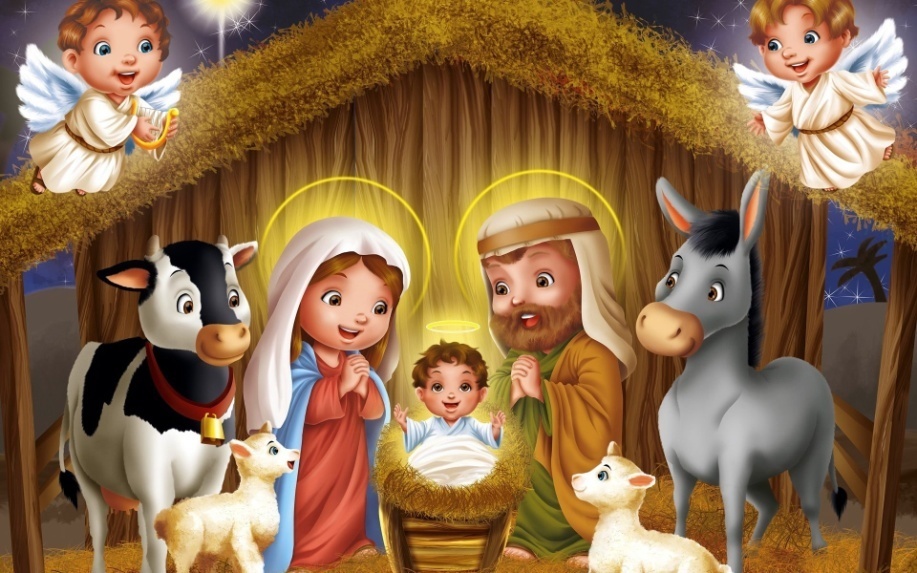 Ну а теперь поговорим подробнее о том дне, когда Иисус родился, но начнём свой рассказ с его родителей — Марии и Иосифа. На самом деле отец Иисуса — Господь, но Иосифу была доверена важная миссия — вырастить и воспитать сына Божьего.
Перед самым рождением Иисуса Иосиф с Марией вынуждены были отправиться в город Вифлеем, так как царь приказал провести перепись населения. В Вифлееме было очень много людей и все дома и гостиницы были заняты теми, кто прибыл на перепись, поэтому Марии с Иосифом пришлось заночевать в пещере вместе со скотом. Именно в эту ночь и родился маленький Иисус. Поскольку в пещере не было кроватки, младенца пришлось положить прямо в ясли. Ясли — это ящик, из которого едят животные, и он обычно заполнен сеном. Именно на это мягкое сено и положила Мария своего новорожденного малыша.В честь этих яслей и назвали ясли в детском садике, в которые ходят детки возрастом до трёх лет.Но вернемся к нашей истории. В эту же ночь неподалеку проходили пастухи со своим стадом и увидели яркий свет и ангела, который возвестил о рождении спасителя, который пришел на землю, чтобы спасти всех от грехов. Также ангел велел пастухам отправиться к младенцу и рассказал, что он лежит в яслях.Также в ту ночь на небе появилась яркая звезда — Вифлеемская, которая указала путь к новорожденному младенцу мудрецам-волхвам. Они догадались, что свет звезды возвещает о рождении Спасителя и отправились к нему с дарами. Волхвы знали, что Иисусу суждено стать Царем Небесным на земле.Правящий в те времена царь Ирод тоже услышал весть о рождении царя и испугался, что Иисус может заменить его на троне, потому велел убить всех младенцев в городе. Сыну Божьему чудом удалось уцелеть.Пост перед РождествомЗа сорок дней до Рождества принято соблюдать пост, то есть не употреблять мяса, яиц, молока, лишь изредка позволяется рыба и растительное масло. Такой пост нужен для того, чтобы очистить тело, но главное предназначение поста не в этом, он нужен для того, чтобы очистить душу. В период поста нельзя злится, обижаться, ссорится, думать о плохом. Именно для того, чтобы все стали хоть чуточку добрее и нужен пост.СочельникПоследний день поста и перед день Рождества принято называть сочельником. А если быть точнее, то это вечер перед праздником. Сочельник бывает не только перед Рождеством, но рождественский сочельник наиболее почитаемый христианами день. В этот день усиленно готовились к празднованию Рождества.Название сочельника произошло от названия блюда — сочиво. Сочиво готовят из злаков — ячменя, риса, пшеницы. Злаки отваривают и замачивают с маком, орехами, фруктами. Масла в сочельник не добавляли, ведь это был еще день поста, а чтобы блюдо получилось более вкусным и сытным, клали в него немного меда.Ставили на стол в сочельник и другие блюда. Их должно было быть 12 — столько, сколько было апостолов у Иисуса. К тому же, все блюда на сочельник должны быть постными, ведь всё еще продолжается рождественский пост.Рождественские традицииЭтот день славится своими традициями, которые немного подзабылись, но сейчас все стараются вспомнить их и соблюдать, ведь эти традиции объединяют семьи, делают их дружнее, а само Рождество долгожданным, ярким и незабываемым.На самом деле таких традиций существует очень много и в каждом краю они отличаются, но есть несколько основных, которые соблюдаются многими людьми.ЁлкаНаряжать деревце — не такая уж и давняя традиция. Появилась она давно, но окончательно утвердилась чуть больше ста лет назад. Сейчас елка у многих ассоциируется с Новым Годом, но изначально елку наряжали к Рождеству. Первые елки были украшены не шариками, а яблоками, пряниками, колокольчиками, маленькими свечками. Каждое из украшений имело свой смысл и назначение. А главное украшение елки — звезда на верхушке символизирует ту самую Вифлеемскую звезду, которая оповестила о рождении Иисуса.КолядкиКолядовали преимущественно дети и молодежь, они ходили от дома к дому и пели колядки, а хозяева должны были их отблагодарить. Считалось, что чем больше колядников придет в дом, тем лучше и счастливее будет весь следующий год.Это традиция соблюдается и сейчас, правда не в таких масштабах, как раньше. Но сохранение традиций сплачивает семьи, помогает сохранить связь поколений, поэтому необходимо рассказывать детям про праздник Рождество Христово, история для детей об этом празднике должна звучать в каждом доме.Ужин с семьей и крёстнымиРождество — семейный праздник и в этот день вся семья собирается за одним столом. Также дети носят угощение своим крестным родителям. В разных регионах эта традиция отличается, но всегда ужин крестным несут после ужина с родителями. А крёстные в свою очередь дарят крестникам сладости, деньги, подарки.КутьяСладкая, из пшеницы, риса или другого злака — для детей это настоящее лакомство. На сочельник готовят голодную, постную кутью или, как ее еще называют, сочиво. Эта кутья жидкая, без масла и молока. На Рождество же принято готовить богатую кутью с молоком и маслом.Также в кутью добавляют сухофрукты, шоколад.Чудо РождестваСчитается, что на Рождество небеса открываются и у них можно просить о чем угодно. Главное, чтобы желание было искренним, светлым.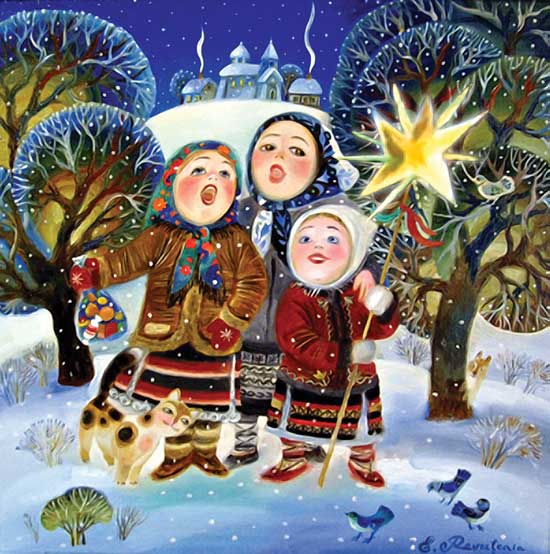 В ночь перед Рождеством и в день Рождества случаются чудеса: люди исцеляются от болезней, сбываются их сокровенные мечты. Но для того, чтобы чудо произошло, надо в него верить. Детям важно вселить эту веру в чудо, с которой легче идти по жизни и преодолевать трудности. Поэтому надо своим малышам рассказать про Рождество, история праздника для детей должна звучать как сказка, хорошая, добрая сказка, в которую ребёнок поверит и в его душе станет немного теплее и светлее.Подготовила: воспитатель Шомесова Татьяна Ивановна